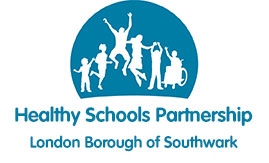 Enhanced Healthy SchoolsHealthy Schools ChampionsPlanning TemplateSchool:This planning template is for all schools in Southwark to record how your Healthy Schools Champions project development work   contributes to the aims of Southwark’s Enhanced Healthy Schools approach.  Please refer to Enhanced Healthy Schools Reference document for guidance and evidence-base.School DetailsEnhanced Healthy Schools - Planning Tool: Universal PriorityEnhanced Healthy Schools - Planning Tool: Targeted PriorityName of School:Name of School:LA Locality:  Key contact and job title:Dates achieved HSL Silver & Gold Award:Health & Wellbeing Priority 1 (universal)GroupPlanned Outcome/sFor all pupilsHealth & Wellbeing Priority 2 (targeted –vulnerable group)GroupPlanned Outcome/sFor a group more at risk (targeted)Project Start Date:Project End Date:Consent to share Report and PhotographsWe agree that Southwark Council and its partners may share this report and photographs. Please delete as appropriate Yes       NoWe agree that Southwark Council and its partners may share this report and photographs. Please delete as appropriate Yes       NoHealth & Wellbeing Priority 1 (universal)Needs Analysis (the data and evidence to demonstrate why you have identified this priority and outcomes)Needs Analysis (the data and evidence to demonstrate why you have identified this priority and outcomes)Needs Analysis (the data and evidence to demonstrate why you have identified this priority and outcomes)Needs Analysis (the data and evidence to demonstrate why you have identified this priority and outcomes)Needs Analysis (the data and evidence to demonstrate why you have identified this priority and outcomes)Refer to LA’s locality and borough survey reports, and/or to your School Improvement/Development Plan and other sources of data to explain how you have identified this priority through your needs assessmentFor the “Activities/Interventions below,are they evidence-informed (EI) or evidence-based (EB),or both?EI –using information & evidence about what works; acknowledges that what works in one context may not be appropriate or feasible in another, practitioner-led approach (action-based research)EB –research-proven programmes, demonstrate reliable and consistently positive changes in important health and wellbeing-related and functional measures, practitioner-led approach (action-based research).Refer to LA’s locality and borough survey reports, and/or to your School Improvement/Development Plan and other sources of data to explain how you have identified this priority through your needs assessmentFor the “Activities/Interventions below,are they evidence-informed (EI) or evidence-based (EB),or both?EI –using information & evidence about what works; acknowledges that what works in one context may not be appropriate or feasible in another, practitioner-led approach (action-based research)EB –research-proven programmes, demonstrate reliable and consistently positive changes in important health and wellbeing-related and functional measures, practitioner-led approach (action-based research).Refer to LA’s locality and borough survey reports, and/or to your School Improvement/Development Plan and other sources of data to explain how you have identified this priority through your needs assessmentFor the “Activities/Interventions below,are they evidence-informed (EI) or evidence-based (EB),or both?EI –using information & evidence about what works; acknowledges that what works in one context may not be appropriate or feasible in another, practitioner-led approach (action-based research)EB –research-proven programmes, demonstrate reliable and consistently positive changes in important health and wellbeing-related and functional measures, practitioner-led approach (action-based research).Refer to LA’s locality and borough survey reports, and/or to your School Improvement/Development Plan and other sources of data to explain how you have identified this priority through your needs assessmentFor the “Activities/Interventions below,are they evidence-informed (EI) or evidence-based (EB),or both?EI –using information & evidence about what works; acknowledges that what works in one context may not be appropriate or feasible in another, practitioner-led approach (action-based research)EB –research-proven programmes, demonstrate reliable and consistently positive changes in important health and wellbeing-related and functional measures, practitioner-led approach (action-based research).Refer to LA’s locality and borough survey reports, and/or to your School Improvement/Development Plan and other sources of data to explain how you have identified this priority through your needs assessmentFor the “Activities/Interventions below,are they evidence-informed (EI) or evidence-based (EB),or both?EI –using information & evidence about what works; acknowledges that what works in one context may not be appropriate or feasible in another, practitioner-led approach (action-based research)EB –research-proven programmes, demonstrate reliable and consistently positive changes in important health and wellbeing-related and functional measures, practitioner-led approach (action-based research).GroupRefer to LA’s locality and borough survey reports, and/or to your School Improvement/Development Plan and other sources of data to explain how you have identified this priority through your needs assessmentFor the “Activities/Interventions below,are they evidence-informed (EI) or evidence-based (EB),or both?EI –using information & evidence about what works; acknowledges that what works in one context may not be appropriate or feasible in another, practitioner-led approach (action-based research)EB –research-proven programmes, demonstrate reliable and consistently positive changes in important health and wellbeing-related and functional measures, practitioner-led approach (action-based research).Refer to LA’s locality and borough survey reports, and/or to your School Improvement/Development Plan and other sources of data to explain how you have identified this priority through your needs assessmentFor the “Activities/Interventions below,are they evidence-informed (EI) or evidence-based (EB),or both?EI –using information & evidence about what works; acknowledges that what works in one context may not be appropriate or feasible in another, practitioner-led approach (action-based research)EB –research-proven programmes, demonstrate reliable and consistently positive changes in important health and wellbeing-related and functional measures, practitioner-led approach (action-based research).Refer to LA’s locality and borough survey reports, and/or to your School Improvement/Development Plan and other sources of data to explain how you have identified this priority through your needs assessmentFor the “Activities/Interventions below,are they evidence-informed (EI) or evidence-based (EB),or both?EI –using information & evidence about what works; acknowledges that what works in one context may not be appropriate or feasible in another, practitioner-led approach (action-based research)EB –research-proven programmes, demonstrate reliable and consistently positive changes in important health and wellbeing-related and functional measures, practitioner-led approach (action-based research).Refer to LA’s locality and borough survey reports, and/or to your School Improvement/Development Plan and other sources of data to explain how you have identified this priority through your needs assessmentFor the “Activities/Interventions below,are they evidence-informed (EI) or evidence-based (EB),or both?EI –using information & evidence about what works; acknowledges that what works in one context may not be appropriate or feasible in another, practitioner-led approach (action-based research)EB –research-proven programmes, demonstrate reliable and consistently positive changes in important health and wellbeing-related and functional measures, practitioner-led approach (action-based research).Refer to LA’s locality and borough survey reports, and/or to your School Improvement/Development Plan and other sources of data to explain how you have identified this priority through your needs assessmentFor the “Activities/Interventions below,are they evidence-informed (EI) or evidence-based (EB),or both?EI –using information & evidence about what works; acknowledges that what works in one context may not be appropriate or feasible in another, practitioner-led approach (action-based research)EB –research-proven programmes, demonstrate reliable and consistently positive changes in important health and wellbeing-related and functional measures, practitioner-led approach (action-based research).Refer to LA’s locality and borough survey reports, and/or to your School Improvement/Development Plan and other sources of data to explain how you have identified this priority through your needs assessmentFor the “Activities/Interventions below,are they evidence-informed (EI) or evidence-based (EB),or both?EI –using information & evidence about what works; acknowledges that what works in one context may not be appropriate or feasible in another, practitioner-led approach (action-based research)EB –research-proven programmes, demonstrate reliable and consistently positive changes in important health and wellbeing-related and functional measures, practitioner-led approach (action-based research).Refer to LA’s locality and borough survey reports, and/or to your School Improvement/Development Plan and other sources of data to explain how you have identified this priority through your needs assessmentFor the “Activities/Interventions below,are they evidence-informed (EI) or evidence-based (EB),or both?EI –using information & evidence about what works; acknowledges that what works in one context may not be appropriate or feasible in another, practitioner-led approach (action-based research)EB –research-proven programmes, demonstrate reliable and consistently positive changes in important health and wellbeing-related and functional measures, practitioner-led approach (action-based research).Refer to LA’s locality and borough survey reports, and/or to your School Improvement/Development Plan and other sources of data to explain how you have identified this priority through your needs assessmentFor the “Activities/Interventions below,are they evidence-informed (EI) or evidence-based (EB),or both?EI –using information & evidence about what works; acknowledges that what works in one context may not be appropriate or feasible in another, practitioner-led approach (action-based research)EB –research-proven programmes, demonstrate reliable and consistently positive changes in important health and wellbeing-related and functional measures, practitioner-led approach (action-based research).Refer to LA’s locality and borough survey reports, and/or to your School Improvement/Development Plan and other sources of data to explain how you have identified this priority through your needs assessmentFor the “Activities/Interventions below,are they evidence-informed (EI) or evidence-based (EB),or both?EI –using information & evidence about what works; acknowledges that what works in one context may not be appropriate or feasible in another, practitioner-led approach (action-based research)EB –research-proven programmes, demonstrate reliable and consistently positive changes in important health and wellbeing-related and functional measures, practitioner-led approach (action-based research).Refer to LA’s locality and borough survey reports, and/or to your School Improvement/Development Plan and other sources of data to explain how you have identified this priority through your needs assessmentFor the “Activities/Interventions below,are they evidence-informed (EI) or evidence-based (EB),or both?EI –using information & evidence about what works; acknowledges that what works in one context may not be appropriate or feasible in another, practitioner-led approach (action-based research)EB –research-proven programmes, demonstrate reliable and consistently positive changes in important health and wellbeing-related and functional measures, practitioner-led approach (action-based research).Planned Outcome/sSuccess indicatorsActivities/Interventions(evidence-informed –EIOr evidence-based – EB)TimescaleLead and Job titleMonitoring and EvaluationWhat do you want to improve?How will you know you are on your way to achieving your outcome?What are you going to do to achieve your outcome?How long will it take to achieve?Who will lead the work?What will you use to measure your success and demonstrate your improvements?Health & Wellbeing Priority 2 (targeted – vulnerable group)Needs Analysis (the data and evidence to demonstrate why you have identified this priority and outcomes)Needs Analysis (the data and evidence to demonstrate why you have identified this priority and outcomes)Needs Analysis (the data and evidence to demonstrate why you have identified this priority and outcomes)Needs Analysis (the data and evidence to demonstrate why you have identified this priority and outcomes)Needs Analysis (the data and evidence to demonstrate why you have identified this priority and outcomes)Refer to LA’s survey findings, or to your School Improvement/Development Plan and other sources of data to explain how you have identified this priority through your needs assessment For the “Activities/Interventions below,are they evidence-informed (EI) or evidence-based (EB),or both?EI –using information & evidence about what works; acknowledges that what works in one context may not be appropriate or feasible in another, practitioner-led approach (action-based research)EB –research-proven programmes, demonstrate reliable and consistently positive changes in important health and wellbeing-related and functional measures, practitioner-led approach (action-based research).Refer to LA’s survey findings, or to your School Improvement/Development Plan and other sources of data to explain how you have identified this priority through your needs assessment For the “Activities/Interventions below,are they evidence-informed (EI) or evidence-based (EB),or both?EI –using information & evidence about what works; acknowledges that what works in one context may not be appropriate or feasible in another, practitioner-led approach (action-based research)EB –research-proven programmes, demonstrate reliable and consistently positive changes in important health and wellbeing-related and functional measures, practitioner-led approach (action-based research).Refer to LA’s survey findings, or to your School Improvement/Development Plan and other sources of data to explain how you have identified this priority through your needs assessment For the “Activities/Interventions below,are they evidence-informed (EI) or evidence-based (EB),or both?EI –using information & evidence about what works; acknowledges that what works in one context may not be appropriate or feasible in another, practitioner-led approach (action-based research)EB –research-proven programmes, demonstrate reliable and consistently positive changes in important health and wellbeing-related and functional measures, practitioner-led approach (action-based research).Refer to LA’s survey findings, or to your School Improvement/Development Plan and other sources of data to explain how you have identified this priority through your needs assessment For the “Activities/Interventions below,are they evidence-informed (EI) or evidence-based (EB),or both?EI –using information & evidence about what works; acknowledges that what works in one context may not be appropriate or feasible in another, practitioner-led approach (action-based research)EB –research-proven programmes, demonstrate reliable and consistently positive changes in important health and wellbeing-related and functional measures, practitioner-led approach (action-based research).Refer to LA’s survey findings, or to your School Improvement/Development Plan and other sources of data to explain how you have identified this priority through your needs assessment For the “Activities/Interventions below,are they evidence-informed (EI) or evidence-based (EB),or both?EI –using information & evidence about what works; acknowledges that what works in one context may not be appropriate or feasible in another, practitioner-led approach (action-based research)EB –research-proven programmes, demonstrate reliable and consistently positive changes in important health and wellbeing-related and functional measures, practitioner-led approach (action-based research).GroupRefer to LA’s survey findings, or to your School Improvement/Development Plan and other sources of data to explain how you have identified this priority through your needs assessment For the “Activities/Interventions below,are they evidence-informed (EI) or evidence-based (EB),or both?EI –using information & evidence about what works; acknowledges that what works in one context may not be appropriate or feasible in another, practitioner-led approach (action-based research)EB –research-proven programmes, demonstrate reliable and consistently positive changes in important health and wellbeing-related and functional measures, practitioner-led approach (action-based research).Refer to LA’s survey findings, or to your School Improvement/Development Plan and other sources of data to explain how you have identified this priority through your needs assessment For the “Activities/Interventions below,are they evidence-informed (EI) or evidence-based (EB),or both?EI –using information & evidence about what works; acknowledges that what works in one context may not be appropriate or feasible in another, practitioner-led approach (action-based research)EB –research-proven programmes, demonstrate reliable and consistently positive changes in important health and wellbeing-related and functional measures, practitioner-led approach (action-based research).Refer to LA’s survey findings, or to your School Improvement/Development Plan and other sources of data to explain how you have identified this priority through your needs assessment For the “Activities/Interventions below,are they evidence-informed (EI) or evidence-based (EB),or both?EI –using information & evidence about what works; acknowledges that what works in one context may not be appropriate or feasible in another, practitioner-led approach (action-based research)EB –research-proven programmes, demonstrate reliable and consistently positive changes in important health and wellbeing-related and functional measures, practitioner-led approach (action-based research).Refer to LA’s survey findings, or to your School Improvement/Development Plan and other sources of data to explain how you have identified this priority through your needs assessment For the “Activities/Interventions below,are they evidence-informed (EI) or evidence-based (EB),or both?EI –using information & evidence about what works; acknowledges that what works in one context may not be appropriate or feasible in another, practitioner-led approach (action-based research)EB –research-proven programmes, demonstrate reliable and consistently positive changes in important health and wellbeing-related and functional measures, practitioner-led approach (action-based research).Refer to LA’s survey findings, or to your School Improvement/Development Plan and other sources of data to explain how you have identified this priority through your needs assessment For the “Activities/Interventions below,are they evidence-informed (EI) or evidence-based (EB),or both?EI –using information & evidence about what works; acknowledges that what works in one context may not be appropriate or feasible in another, practitioner-led approach (action-based research)EB –research-proven programmes, demonstrate reliable and consistently positive changes in important health and wellbeing-related and functional measures, practitioner-led approach (action-based research).Refer to LA’s survey findings, or to your School Improvement/Development Plan and other sources of data to explain how you have identified this priority through your needs assessment For the “Activities/Interventions below,are they evidence-informed (EI) or evidence-based (EB),or both?EI –using information & evidence about what works; acknowledges that what works in one context may not be appropriate or feasible in another, practitioner-led approach (action-based research)EB –research-proven programmes, demonstrate reliable and consistently positive changes in important health and wellbeing-related and functional measures, practitioner-led approach (action-based research).Refer to LA’s survey findings, or to your School Improvement/Development Plan and other sources of data to explain how you have identified this priority through your needs assessment For the “Activities/Interventions below,are they evidence-informed (EI) or evidence-based (EB),or both?EI –using information & evidence about what works; acknowledges that what works in one context may not be appropriate or feasible in another, practitioner-led approach (action-based research)EB –research-proven programmes, demonstrate reliable and consistently positive changes in important health and wellbeing-related and functional measures, practitioner-led approach (action-based research).Refer to LA’s survey findings, or to your School Improvement/Development Plan and other sources of data to explain how you have identified this priority through your needs assessment For the “Activities/Interventions below,are they evidence-informed (EI) or evidence-based (EB),or both?EI –using information & evidence about what works; acknowledges that what works in one context may not be appropriate or feasible in another, practitioner-led approach (action-based research)EB –research-proven programmes, demonstrate reliable and consistently positive changes in important health and wellbeing-related and functional measures, practitioner-led approach (action-based research).Refer to LA’s survey findings, or to your School Improvement/Development Plan and other sources of data to explain how you have identified this priority through your needs assessment For the “Activities/Interventions below,are they evidence-informed (EI) or evidence-based (EB),or both?EI –using information & evidence about what works; acknowledges that what works in one context may not be appropriate or feasible in another, practitioner-led approach (action-based research)EB –research-proven programmes, demonstrate reliable and consistently positive changes in important health and wellbeing-related and functional measures, practitioner-led approach (action-based research).Refer to LA’s survey findings, or to your School Improvement/Development Plan and other sources of data to explain how you have identified this priority through your needs assessment For the “Activities/Interventions below,are they evidence-informed (EI) or evidence-based (EB),or both?EI –using information & evidence about what works; acknowledges that what works in one context may not be appropriate or feasible in another, practitioner-led approach (action-based research)EB –research-proven programmes, demonstrate reliable and consistently positive changes in important health and wellbeing-related and functional measures, practitioner-led approach (action-based research).Planned Outcome/sSuccess indicatorsActivities/Interventions(evidence-informed –EIOr evidence-based – EB)TimescaleLead and Job titleMonitoring and EvaluationWhat do you want to improve?How will you know you are on your way to achieving your outcome?What are you going to do to achieve your outcome?How long will it take to achieve?Who will lead the work?What will you use to measure your success and demonstrate your improvements?